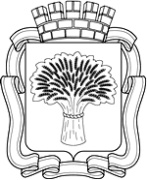 Российская ФедерацияАдминистрация города Канска
Красноярского краяРАСПОРЯЖЕНИЕО внесении изменений в распоряжение администрации г. Канска от 14.01.2019 № 04  	В соответствии со статьей 160.1 Бюджетного кодекса Российской Федерации, руководствуясь статьей 35 Устава города Канска:	1. Внести изменения в распоряжение  администрации г. Канска от 14.01.2019 № 04 «Об организации работы по плану мероприятий по росту доходов, оптимизации расходов, совершенствованию долговой политики муниципального образования город Канск»:1.1 В приложении №1 слова «Л.А. Логвиненко» заменить словами «А.А. Афанасьева».2. Ведущему специалисту Отдела культуры администрации г. Канска       (Велищенко Н.А.) опубликовать настоящее Распоряжение в газете «Канский вестник», разместить на официальном сайте муниципального образования город Канск в сети Интернет.  3. Контроль за исполнением настоящего Распоряжения возложить на заместителя главы города по экономике и финансам Н.В. Кадач.  4. Распоряжение вступает в силу со дня подписания.Глава города Канска                                                                                 А.М. Береснев04.04.2019 г.№172